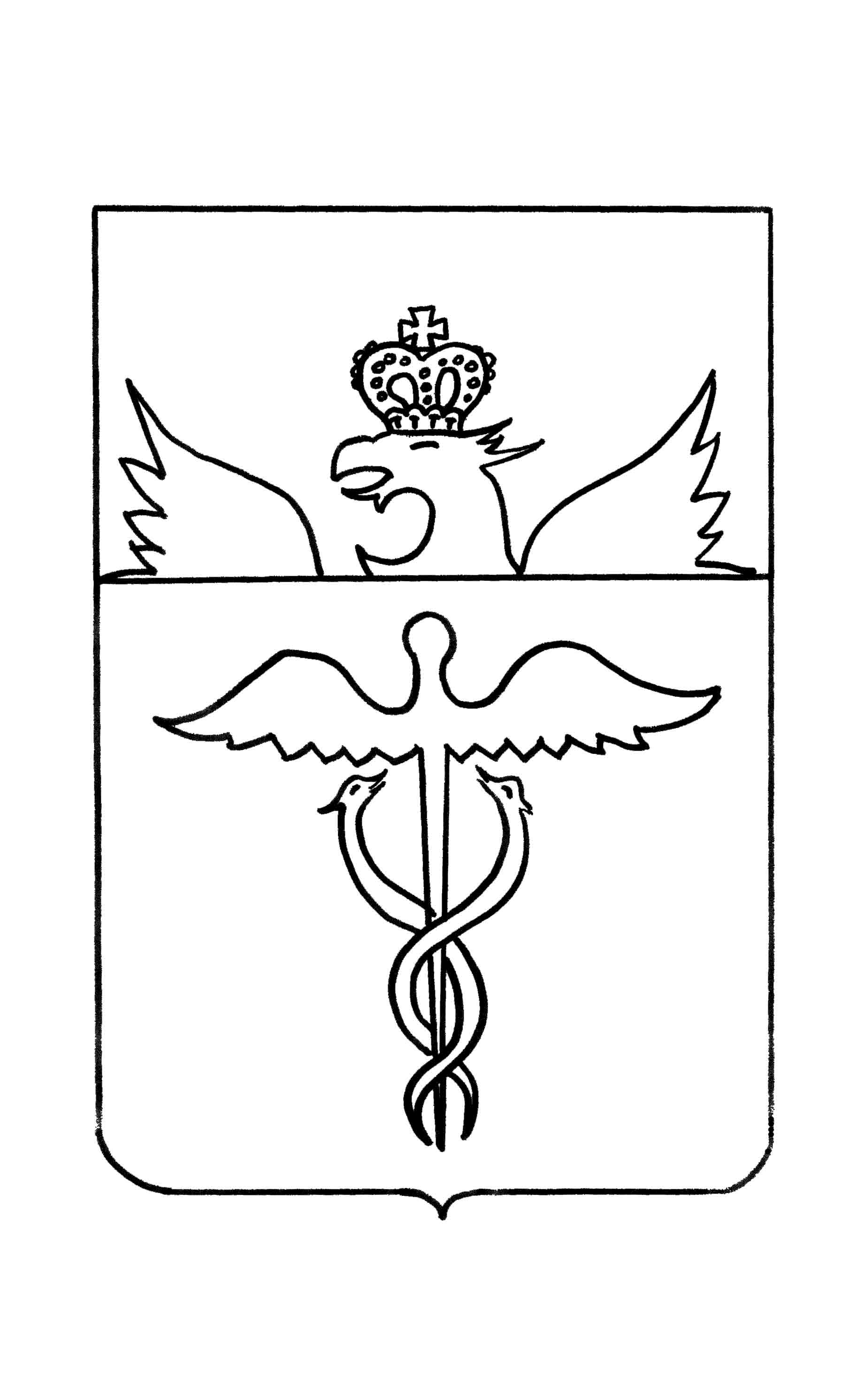 Администрация Гвазденского сельского поселенияБутурлиновского муниципального районаВоронежской областиПОСТАНОВЛЕНИЕот  19.07.2019 г.    № 65                                                       с. Гвазда В соответствии с Федеральным законом от 06.10.2003 г. № 131-ФЗ «Об общих принципах организации местного самоуправления в Российской Федерации», Уставом Гвазденского сельского поселения, постановлением администрации Гвазденского сельского поселения  от 11.10.2013 г. №  93«Об утверждении порядка разработки, реализации   и оценки эффективности  муниципальных программ Гвазденского сельского поселения Бутурлиновского муниципального района Воронежской области», администрация Гвазденского сельского поселенияПОСТАНОВЛЯЕТ:       1. Внести в постановление администрации Гвазденского сельского поселения  Бутурлиновского муниципального района Воронежской области от 12.03.2019 г. № 34 «Об  утверждении муниципальной  программы   Гвазденского сельского поселения  Бутурлиновского муниципального района Воронежской области «Социально-экономическое развитие Гвазденского сельского поселения» изменения, изложив утвержденную муниципальную программу в новой редакции согласно приложению к настоящему постановлению.      2. Опубликовать  настоящее постановление  в   официальном периодическом печатном издании «Вестник муниципальных нормативно-правовых актов Гвазденского сельского поселения Бутурлиновского муниципального района  Воронежской области и иной официальной информации».              3.  Настоящее постановление вступает в   силу с момента опубликования.            4. Контроль за выполнением настоящего постановления оставляю за собой.Глава Гвазденского сельского поселения                                  Л.М. БогдановаУтвержденапостановлением администрации                                                                                  Гвазденского сельского поселенияБутурлиновского муниципального района  Воронежской области                                                                           от  19.07.2019 г.  № 65    МУНИЦИПАЛЬНАЯ  ПРОГРАММАГвазденского сельского поселения Бутурлиновского муниципального района Воронежской области «Социально- экономическое развитие Гвазденского сельского поселения»	2019     ПАСПОРТМуниципальной программы Гвазденского сельского поселения Бутурлиновского муниципального района Воронежской области«Социально-экономическое  развитие Гвазденского сельского поселения»(далее – муниципальная программа.)Общая характеристика сферы реализации муниципальной программы.       Муниципальное образование «Гвазденское сельское поселение» включает в себя  населенный пункт село Гвазда. Основными строениями являются застройки частного сектора. Имеется значительная протяженность дорог муниципального и регионального значения. Большинство объектов внешнего благоустройства населенного пункта, таких как пешеходные зоны, дороги, инженерные коммуникации и объекты, до настоящего времени не обеспечивают комфортных условий для жизни и деятельности населения и нуждаются в ремонте и реконструкции.Программный подход к решению проблем социального развития населенного пункта необходим, так как без стройной комплексной системы развития Гвазденского сельского поселения невозможно добиться каких-либо значимых результатов в обеспечении комфортных условий для деятельности и отдыха жителей поселения. Важна четкая согласованность действий администрации и предприятий, обеспечивающих жизнедеятельность поселения и занимающихся социальным развитием села. Определение перспектив благоустройства муниципального образования позволит добиться сосредоточения средств на решение поставленных задач, а не расходовать средства на текущий ремонт отдельных элементов благоустройства. И в настоящее время органами местного самоуправления при активном участии жителей  сельского поселения, предпринимаются все меры для дальнейшего социального развития Гвазденского сельского поселения. Разработка и реализация муниципальной программы позволит улучшить внешний облик Гвазденского сельского поселения, повысить уровень благоустройства и санитарного состояния территорий, комфортного проживания жителей села Гвазда.2. Приоритеты государственной политики в сфере реализации муниципальной программы, цели, задачи и показатели (индикаторы) достижения целей и решения задач, описание основных ожидаемых конечных результатов муниципальной программы, сроков и этапов реализации муниципальной программы.	В рамках Федерального закона от 06.10.2003 года № 131-ФЗ «Об общих принципах организации местного самоуправления в Российской Федерации» было проведено изменение существующей территориальной организации местного самоуправления, начато разграничение полномочий между субъектами Федерации и муниципальными образованиями, распределение вопросов местного значения внутри системы местного самоуправления, созданы основы правового регулирования отношений в рамках бюджетного финансирования расходных полномочий органов местного самоуправления и отдельных государственных полномочий, осуществляемых органами местного самоуправления.Поиск нового качества и содержания управления местным развитием привели к появлению новых форм и методов планирования, в том числе программного бюджета, в рамках которого проходит формирование развития муниципальных образований на перспективу в соответствии с имеющимися возможностями и ресурсами, а также определяется последовательность их реализации. Разработанная  муниципальная программа представляет собой систему целевых ориентиров социального развития Гвазденского сельского поселения, а также увязанный по целям, задачам, ресурсам и срокам осуществления комплекс мероприятий, обеспечивающий эффективное решение ключевых проблем и достижение целей развития сельского поселения в свете решения полномочий, определенных статьей 14. Федерального закона от 06.10.2003 года  № 131-ФЗ «Об общих принципах организации местного самоуправления в Российской Федерации».Основной целью программы является социальное развитие  Гвазденского сельского поселения, обеспечивающее необходимые условия для реализации прав граждан, проживающих на территории села Гвазда, стабильное повышение качества жизни.	Реализация программы позволит решить следующие основные задачи:-    обеспечение противопожарной безопасности; - развитие жилищно-коммунального хозяйства, повышение уровня благоустройства территории сельского поселения;-исполнение обязательств поселения по оказанию мер социальной поддержки отдельным категориям граждан сельского поселения;- поддержание автомобильных дорог общего пользования местного значения и искусственных сооружений на них на уровне, соответствующем категории дороги, путем повышения уровня содержания дорог местного значения;-территориальное планирование, внесение изменений в генеральный план поселения и правила землепользования и застройки поселения.Оценка эффективности реализации Программы осуществляется на основе использования системы целевых показателей и индикаторов, которая обеспечит мониторинг динамики результатов ее реализации за отчетный период с целью уточнения степени решения задач и выполнения программных мероприятий. По программе определены следующие целевые показатели и индикаторы:- выполнение органами местного самоуправления полномочий по обеспечению первичных мер пожарной безопасности;- содержание дорог, в отношении которых осуществляется обслуживание;- процент освещенности улиц;- площадь территории, в отношении которой осуществляется содержание;- выплата дополнительной муниципальной пенсии;- доля отремонтированных автомобильных дорог с твёрдым покрытием общего пользования местного значения.Оценка эффективности реализации Программы по каждому целевому показателю и индикатору проводится путем сравнения фактически достигнутого значения показателя (индикатора) с его целевым значением, утвержденным на год, и определяется по следующей формуле: Эп= Иф* 100 % / Ин, гдеЭп- эффективность реализации Программы по каждому показателю (индикатору);Иф – фактически достигнутое значение показателя (индикатора);Ин – нормативное значение показателя (индикатора), утвержденного Программой.        Основными ожидаемыми результатами исполнения программы являются снижение социальной напряженности, улучшение экологической обстановки на территории Гвазденского сельского поселения, повышение качества жизни населения села Гвазда.Срок реализации муниципальной программы: 2018-2024 годы.Перспективы развития поселения во многом зависят от процессов, происходящих на федеральном и региональном уровнях. В этой связи приоритетные направления развития поселения согласуются со стратегическими целями района и  региона. 3. Обоснования выделения подпрограмм и обобщенная характеристика основных мероприятий.Исходя из вышеизложенных целей и задач, а также в связи с обособленностью частей сферы реализации программы  сформировано 5 подпрограмм:Подпрограмма «Предупреждение и ликвидация последствий чрезвычайных ситуаций и стихийных бедствий, гражданская оборона, обеспечение первичных мер пожарной безопасности на территории Гвазденского сельского поселения». Подпрограмма направлена на предотвращение чрезвычайных ситуаций и ликвидацию их негативных последствий, проведение мероприятий по гражданской обороне, обеспечение первичных мер пожарной безопасности.Подпрограмма «Организация благоустройства в границах территории Гвазденского сельского поселения». Подпрограмма направлена на проведение мероприятий по созданию благоприятных, комфортных и безопасных условий для проживания и отдыха жителей сельского поселения. Подпрограмма «Социальная политика Гвазденского сельского поселения». Подпрограмма направлена на проведение мероприятий по повышению качества жизни отдельных категорий граждан  Гвазденского сельского поселения.          4.   Подпрограмма «Развитие национальной экономики Гвазденского сельского поселения». Подпрограмма направлена на проведение мероприятий по внесению изменений в генеральный план поселения и правила землепользования и застройки. Также  подпрограмма направлена на реализацию полномочий, связанных с организацией дорожной деятельности в отношении автомобильных дорог местного значения, а именно обеспечение сохранности существующей дорожной сети, приоритетное выполнение работ по ремонту и модернизации существующих автомобильных дорог, повышение безопасности дорожного движения, снижение отрицательного воздействия транспортно-дорожного комплекса на окружающую среду и повышение доступности услуг транспортного комплекса для населения.        5.   Подпрограмма «Санитарно-эпидемиологическое благополучие населения Гвазденского сельского поселения». Подпрограмма направлена на реализацию комплекса профилактических мероприятий по дезинфекции от комаров, клещей, направленных на недопущение распространения опасных массовых вирусных заболеваний.4. Финансовое обеспечение реализации муниципальной программы.           Финансовые ресурсы, необходимые для реализации подпрограммы в 2018-2024 годах, соответствуют объемам бюджетных ассигнований, предусмотренным бюджетом Гвазденского сельского поселения Бутурлиновского муниципального района Воронежской области на соответствующий период.          Программа финансируется за счет бюджета Гвазденского сельского поселения и средств областного бюджета.Объем бюджетных ассигнований на реализацию программы из средств бюджета поселения составляет – 19989,12  тыс. руб., из них средства областного бюджета – 10,088 тыс. руб.Объем бюджетных ассигнований на реализацию муниципальной  программы по годам составляет (тыс. руб.):5.Оценка эффективности реализации муниципальной программы.Оценка эффективности реализации муниципальной  программы будет осуществляться путем ежегодного сопоставления:фактических (в сопоставимых условиях) и планируемых значений целевых индикаторов муниципальной программы (целевой параметр – 100%);фактических (в сопоставимых условиях) и планируемых объемов расходов  бюджета поселения  на реализацию муниципальной программы и ее основных мероприятий (целевой параметр менее 100%);числа выполненных и планируемых мероприятий, предусмотренных  планом реализации муниципальной программы (целевой параметр – 100%).Подпрограмма 1. « Предупреждение и ликвидация последствий чрезвычайных ситуаций и стихийных бедствий, гражданская оборона, обеспечение первичных мер пожарной безопасности на территории Гвазденского сельского поселения».ПАСПОРТ1. Характеристика сферы реализации подпрограммы, описание основных проблем в указанной сфере и прогноз ее развития.        Анализ информации о чрезвычайных ситуациях с учетом структуры угроз и динамики их изменений свидетельствует о том, что стихийные бедствия, связанные с пожарами представляют существенную угрозу для безопасности граждан и экономики сельского поселения.	Проблема заключается в обеспечении снижения рисков чрезвычайных ситуаций путем создания условий безопасной жизнедеятельности и координации действий органов исполнительной власти Гвазденского сельского поселения  с предприятиями, организациями и жителями поселения посредством информирования о возможных угрозах чрезвычайных ситуаций и способах защиты.	В результате возникновения чрезвычайных ситуаций разрушительным последствиям подвергается социальная среда обитания человека. Гибнут или серьезно травмируются люди, привлекаются значительные материальные и финансовые ресурсы на ликвидацию последствий пожаров, все это сказывается на темпах развития и, как итог - на уровне жизни людей.Эффективное противодействие чрезвычайным ситуациям не может быть обеспечено только в рамках основной деятельности местного самоуправления. Характер проблемы требует наличия долговременной стратегии и применения организационно-финансовых механизмов взаимодействия, координации усилий и концентрации ресурсов.При применении программно-целевого метода осуществляются:-  информационная поддержка и создание инфраструктуры для ситуационного анализа рисков чрезвычайных ситуаций;-  координация действий по поддержанию в необходимой готовности сил и средств реагирования на возможные чрезвычайные ситуации.2.Приоритеты государственной политики в сфере реализации муниципальной программы, цели, задачи и показатели (индикаторы) достижения целей и решения задач, описание основных ожидаемых конечных результатов муниципальной программы, сроков и этапов реализации муниципальной программы.Приоритеты реализации подпрограммы соответствуют приоритетам, описанным для программы в целом.	Основной целью программы является: обеспечение первичных мер пожарной безопасности в границах сельского поселения, обеспечение необходимых условий для безопасной жизнедеятельности и устойчивого социально-экономического развития поселения.Для достижения поставленной цели предполагается решение ряда первоочередных задач:- реализация требований федерального законодательства и иных нормативно-правовых актов в области пожарной безопасности..Описание целевых индикаторов и показателей подпрограммы:       Выполнение органами местного самоуправления полномочий по обеспечению первичных мер пожарной безопасности.Ожидаемые результаты реализации подпрограммы:Повышение готовности органов местного самоуправления к выполнению поставленных задач и полномочий  по обеспечению первичных мер пожарной безопасности на территории Гвазденского сельского поселения Срок реализации подпрограммы - 2018-2024 годы.3. Характеристика основных мероприятий подпрограммы.Для выполнения поставленных задач в ходе реализации подпрограммы необходимо осуществление следующих основных мероприятий:     Обеспечение  первичных мер пожарной безопасности на территории Гвазденского сельского поселения:     - контроль технического состояния пожарных гидрантов;     - деятельность добровольной пожарной команды на территории сельского поселения;    - выполнение противопожарных мероприятий на объектах с массовым пребыванием людей;    -изготовление информационных стендов по профилактике пожаров по причине неосторожного обращение с огнем на территории сельского поселения.4. Финансовое обеспечение подпрограммы.Финансовые ресурсы, необходимые для реализации подпрограммы в 2018-2024 годах, соответствуют объемам бюджетных ассигнований, предусмотренным бюджетом Гвазденского сельского поселения Бутурлиновского муниципального района Воронежской области на соответствующий период.Реализация подпрограммы осуществляется за счет средств бюджета Гвазденского сельского поселения и средств областного бюджета.Объем бюджетных ассигнований на реализацию подпрограммы из средств бюджета поселения составляет – 309,4 тыс. руб., из средств областного бюджета – 1,9 тыс. руб.Объем бюджетных ассигнований на реализацию подпрограммы по годам составляет (тыс. руб.):2018 год - 100,8 тыс. рублей2019 год  -104,3 тыс. рублей2020 год  -104,3 тыс. рублей 2021 год - 0,0 тыс. рублей2022 год - 0,0 тыс. рублей2023 год - 0,0 тыс. рублей2024 год - 0,0 тыс. рублей5.Оценка эффективности реализации подпрограммы.Реализация основных  мероприятий подпрограммы позволит: повысить готовность органов местного самоуправления к выполнению поставленных задач и полномочий, определенных действующим законодательством;  позволит обеспечить информирование населения по вопросам защиты от опасностей, обусловленных чрезвычайными ситуациями, вызванными пожарами.В социальной сфере функционирование системы обеспечит:  повышение безопасности жизнедеятельности населения за счет формирования у него правил поведения при возникновении чрезвычайных ситуаций, вызванных пожарами.В целом в результате реализации подпрограммы будут снижены риски чрезвычайных ситуаций, повысятся безопасность населения и защищенность объектов сельского поселения от угроз пожаров.Подпрограмма 2. «Организация благоустройства в границах территории Гвазденского сельского поселения»ПАСПОРТ1.Характеристика сферы реализации подпрограммы, описание основных проблем в указанной сфере и прогноз ее развития.В соответствии с Федеральным законом от 06.10.2003 № 131-ФЗ «Об общих принципах организации местного самоуправления в Российской Федерации» к вопросам местного значения поселения относятся: организация благоустройства и озеленения территории поселения, организация ритуальных услуг и содержание мест захоронения,  организация освещения улиц, дорожная деятельность в отношении автомобильных дорог местного значения в границах населенных пунктов поселения.	Разработка подпрограммы «Организация благоустройства в границах территории Гвазденского сельского поселения»обусловлена вопросами улучшения уровня и качества жизни населения. Важнейшим аспектом в реализации данного вопроса является создание органами местного самоуправления условий комфортного и безопасного проживания граждан, формирование современной сельской инфраструктуры и благоустройство мест общего пользования территории сельского поселения. 	Содержание территории в чистоте и проведение прочих мероприятий по благоустройству способствует созданию благоприятных условий саморазвития, эстетического воспитания подрастающего поколения.	Для решения проблем по благоустройству сельского поселения необходимо использовать программно-целевой метод. Комплексное решение проблемы окажет положительный эффект на санитарно-эпидемиологическую обстановку, предотвратит угрозу жизни и безопасности граждан, будет способствовать повышению уровня их комфортного проживания.2. Приоритеты государственной политики в сфере реализации муниципальной программы, цели, задачи и показатели (индикаторы) достижения целей и решения задач, описание основных ожидаемых конечных результатов муниципальной программы, сроков и этапов реализации муниципальной программы.Приоритеты реализации подпрограммы соответствуют приоритетам, описанным для программы в целом.	Целью подпрограммы является комплексное развитие и благоустройство Гвазденского сельского поселения, создание максимально благоприятных, комфортных и безопасных условий для проживания и отдыха жителей.Достижение указанной цели подпрограммы позволит достичь сбалансированности, эффективности развития социально-экономической сферы, обеспечивающей жизненно важные интересы жителей сельского поселения. Такое достижение в рамках подпрограммы будет обеспечено выполнением следующих задач:Обеспечение благоустройства сельского поселения.Выявление и оперативное устранение недостатков в санитарной очистке территории поселения.Улучшение и поддержание состояния зеленых насаждений.Повышение уровня освещенности улиц сельского поселения.Содержание  дорог сельского поселения.Организация и содержание мест захороненияОписание целевых индикаторов и показателей подпрограммы:Содержание дорог, в отношении которых осуществляется обслуживание;Процент освещенности улиц;Площадь территории, в отношении которой осуществляется содержание.Ожидаемые результаты реализации подпрограммы:Улучшение санитарного и экологического состояния территории сельского поселения, повышение уровня комфортности и привлекательности для проживания граждан                                                Срок реализации подпрограммы - 2018-2024 годы.3.Характеристика основных мероприятий подпрограммы.Основные мероприятия для выполнения поставленных задач в ходе реализации подпрограммы:                    1. Уличное освещение:- оплата за уличное освещение;- текущий ремонт и техническое содержание системы уличного освещения;- реализация комплекса мероприятий по улучшению уличного освещения.2. Содержание автомобильных дорог и инженерных сооружений на них:- окашивание автомобильных дорог от сорной растительности;- содержание инженерных сооружений на автомобильной дороге (дорожные знаки, автобусные остановки);- размещение на территории поселения наружной рекламы, направленной на пропаганду безопасности дорожного движения;- разработка и распространение среди населения поселения памяток (листовок) с информацией о предупреждении опасного поведения участников дорожного движения.3. Озеленение:- посадка деревьев в целях озеленения территории поселения;- оформление цветников, клумб в весенний,  летний период;4. Организация и содержание мест захоронения:- уборка территории мест захоронения.5. Прочие мероприятия по благоустройству поселений:- поддержка в чистоте территории парка, детской площадки;- содержание санкционированной свалки;- изготовление и размещение социальной рекламы по пропаганде здорового образа жизни;- организация привлечения уличкомов к проведению мероприятий по предупреждению правонарушений в занимаемых жилых помещениях.4. Финансовое обеспечение подпрограммы.Финансовые ресурсы, необходимые для реализации подпрограммы в 2018-2024 годах, соответствуют объемам бюджетных ассигнований, предусмотренным бюджетом Гвазденского сельского поселения Бутурлиновского муниципального района Воронежской области на соответствующий период.Реализация подпрограммы осуществляется за счет средств бюджета Гвазденского сельского поселения.Объем бюджетных ассигнований на реализацию подпрограммы из средств бюджета поселения составляет – 1326,02 тыс. рублей.Объем бюджетных ассигнований на реализацию подпрограммы по годам составляет (тыс. руб.):2018 год — 612,6 тыс. рублей2019 год — 401,07 тыс. рублей2020 год  – 103,67 тыс. рублей2021 год — 52,17 тыс. рублей2022 год — 52,17 тыс. рублей2023 год — 52,17 тыс. рублей2024 год –  52,17 тыс. рублей5. Оценка эффективности реализации подпрограммы.В результате реализации подпрограммы ожидается создание условий, обеспечивающих комфортные условия для работы и отдыха населения на территории Гвазденского сельского поселенияРезультат реализации подпрограммы:повышение уровня благоустройства поселения;увеличение протяженности отремонтированных  дорог в поселении;улучшение экологической обстановки и создание среды, комфортной для проживания жителей поселения;увеличение площади  зеленых насаждений в поселении;создание благоустроенных зон и уголков отдыха для населения;благоустройство парка на территории поселения размещение на территории населенного пункта детских площадок для организованного и безопасного отдыха детей.Подпрограмма 3. «Социальная политика Гвазденского сельского поселения».ПАСПОРТ1. Характеристика сферы реализации подпрограммы, описание основных проблем в указанной сфере и прогноз ее развития.Одной из особенностей современной социально-демографической ситуации на территории  сельского поселения  является значительная численность семей и одиноко проживающих граждан трудоспособного возраста, неполных семей, а также семей, в которых один из ее членов является инвалидом, среднемесячный совокупный доход которых ниже величины прожиточного минимума, установленного для этой категории граждан на региональном уровне.К числу малообеспеченных граждан относятся и пенсионеры по старости, для которых пенсия является единственным источником дохода. Несмотря на систематическое повышение ее размеров в последний период, средний размер пенсии по возрасту значительной части пенсионеров пока не достиг величины прожиточного минимума, а размеры пенсий по инвалидности, по потере кормильца, социальные пенсии значительно меньше этого показателя.Указанные обстоятельства и не снижающаяся востребованность в дополнительной социальной помощи отдельным категориям граждан обуславливают необходимость принятия настоящей подпрограммы, направленной на организацию и предоставление дополнительных мер социальной поддержки отдельным категориям граждан  сельского поселения.Необходимо выделить отдельную категорию граждан – безработные, состоящие на учете в центре занятости населения. По договоренности с ГКУ ВО Центром занятости населения Бутурлиновского района эта категория граждан принимается администрацией Гвазденского сельского поселения на временную работу по благоустройству поселения.Кроме того, в соответствии с Федеральным и областным законодательством, за счет средств бюджета Гвазденского сельского поселения выплачивается пенсия за выслугу лет лицам, замещавшим муниципальные должности и должности муниципальной службы  в органах местного самоуправления Гвазденского сельского поселения.2. Приоритеты государственной политики в сфере реализации муниципальной программы, цели, задачи и показатели (индикаторы) достижения целей и решения задач, описание основных ожидаемых конечных результатов муниципальной программы, сроков и этапов реализации муниципальной программы.Приоритеты реализации подпрограммы соответствуют приоритетам, описанным для программы в целом.	Основной целью подпрограммы является создание условий для повышения благосостояния и уровня жизни граждан Гвазденского сельского поселения.Для достижения поставленных целей необходимо решение следующей основной задачи:Исполнение обязательств сельского поселения по оказанию мер социальной поддержки отдельным категориям граждан сельского поселения, установленных федеральным и областным законодательством,  нормативно — правовыми актами Гвазденского сельского поселения.Ожидаемые результаты реализации подпрограммы:Улучшение  качества жизни граждан Гвазденского сельского поселенияСрок реализации подпрограммы - 2018-2024 годы.3. Характеристика основных мероприятий подпрограммы.Основные мероприятия для выполнения поставленных задач в ходе реализации подпрограммы:                                                                                                                                 (тыс. рублей)               4. Финансовое обеспечение подпрограммыФинансовые ресурсы, необходимые для реализации подпрограммы в 2018-2024 годах, соответствуют объемам бюджетных ассигнований, предусмотренным бюджетом Гвазденского сельского поселения Бутурлиновского муниципального района Воронежской области на соответствующий период.Реализация подпрограммы осуществляется за счет средств бюджета Гвазденского сельского поселения.Объем бюджетных ассигнований на реализацию подпрограммы из средств бюджета поселения составляет – 1645,6 тыс. рублейОбъем бюджетных ассигнований на реализацию подпрограммы по годам составляет (тыс. руб.):2018 год — 250,6 тыс. рублей2019 год — 232,5 тыс. рублей2020 год –   232,5тыс. рублей2021год —  232,5 тыс. рублей2022 год — 232,5 тыс. рублей2023 год — 232,5тыс. рублей            2024 год –   232,5 тыс. рублей5. Оценка эффективности реализации подпрограммы.Социальная эффективность реализации мероприятий подпрограммы  выражается в улучшении качества жизни  граждан Гвазденского сельского поселения путем предоставления своевременно и в полном объеме мер социальной поддержки.Подпрограмма 4. «Развитие национальной экономики Гвазденского сельского поселения».ПАСПОРТ1. Характеристика сферы реализации подпрограммы, описание основных проблем в указанной сфере и прогноз ее развития.	В соответствии с Федеральным законом от 06.10.2003 № 131-ФЗ «Об общих принципах организации местного самоуправления в Российской Федерации» к вопросам местного значения поселения относятся: градостроительная деятельность.Существует необходимость в проведении  дополнительных изменений  в генеральном плане Гвазденского сельского поселения, в связи с утверждением границ села Гвазда.В настоящее время автомобильные дороги Гвазденского сельского поселения находятся в сложном положении. Качество дорожных покрытий большинства дорог не соответствует эксплуатационным требованиям. Увеличение количества транспорта на дорогах  в сочетании с недостатками эксплуатационного состояния автомобильных дорог, требует комплексного подхода и принятия, неотложных мер по  ремонту дорог местного значения, совершенствованию организации дорожного движения.В условиях существующего положения первоочередной задачей остается сохранение и развитие сети автомобильных дорог Гвазденского сельского поселения, поддержание их транспортного состояния, обеспечение безопасного, бесперебойного движения транспорта и транспортного обслуживания населения. 	Реализация подпрограммы позволит установить необходимые виды и объемы дорожных работ, источники и размеры их финансирования, сформировать расходные обязательства по задачам, сконцентрировав финансовые ресурсы на реализации приоритетных задач.Применение программно-целевого метода в развитии сети автомобильных дорог местного значения общего пользования Гвазденского сельского поселения Бутурлиновского муниципального района позволит системно направлять средства на решение неотложных проблем дорожной отрасли в условиях ограниченных финансовых ресурсов и координировать усилия бюджетов всех уровней.2. Приоритеты государственной политики в сфере реализации муниципальной программы, цели, задачи и показатели (индикаторы) достижения целей и решения задач, описание основных ожидаемых конечных результатов муниципальной программы, сроков и этапов реализации муниципальной программы.Приоритеты реализации подпрограммы соответствуют приоритетам, описанным для программы в целом.	Основной целью подпрограммы является внесение изменений  в генеральный план Гвазденского сельского  поселения (установка границ села Гвазда) и  реализация полномочий, связанных с организацией дорожной деятельности в отношении автомобильных дорог местного значенияДля достижения поставленных целей необходимо решение следующих основных задач:-Утвердить техническое задание на выполнение работ по внесению изменений в генеральный план поселения.-Подготовить проект изменений генерального плана Гвазденского сельского поселения.-Поддерживать автомобильные дороги общего пользования местного значения и искусственные сооружения на них на уровне, соответствующем категории дороги, путем повышения уровня содержания дорог местного значения.-Обеспечить безопасность дорожного движения.          Ожидаемые результаты реализации подпрограммы:Установление границ населенного пункта села Гвазда.Доведение сети автомобильных дорог общего пользования местного значения и искусственных сооружений на них до уровня, соответствующего категории дороги.Срок реализации подпрограммы - 2018-2024 годы.3. Характеристика основных мероприятий подпрограммы.Для выполнения поставленных задач в ходе реализации подпрограммы необходимо осуществление следующих основных мероприятий:1. Мероприятия по содержанию автомобильных дорог общего пользования местного значения и искусственных сооружений на них.Реализация мероприятий позволит выполнять работы по содержанию автомобильных дорог и искусственных сооружений на них в соответствии с нормативными требованиями.2. Мероприятия по ремонту автомобильных дорог общего пользования местного значения и искусственных сооружений на них.Реализация мероприятий позволит сохранить протяженность участков автомобильных дорог общего пользования местного значения, на которых показатели их транспортно-эксплуатационного состояния соответствуют требованиям стандартов к эксплуатационным показателям автомобильных дорог.          3. Мероприятия по подготовке проекта изменений генерального плана Гвазденского сельского поселения.Утверждение технического задания на выполнение работ по внесению изменений в генеральный план поселения, которое позволит установить границы села Гвазда.         4. Мероприятия по организации проведения оплачиваемых общественных работ. Реализация указанных мероприятий позволит трудоустроить  граждан Гвазденского сельского поселения, состоящих на учете в ГКУ ВО Центре занятости населения Бутурлиновского района.                     4. Финансовое обеспечение подпрограммыФинансовые ресурсы, необходимые для реализации подпрограммы в 2018-2024 годах, соответствуют объемам бюджетных ассигнований, предусмотренным бюджетом Гвазденского сельского поселения Бутурлиновского муниципального района Воронежской области на соответствующий период.Реализация подпрограммы осуществляется за счет средств бюджета Гвазденского сельского поселения и средств областного бюджета.Объем бюджетных ассигнований на реализацию подпрограммы составляет – 16406,3 тыс. рублей, из них средства областного бюджета – 8,188 тыс. руб.Объем бюджетных ассигнований на реализацию подпрограммы по годам составляет (тыс. руб.):2018 год — 1595,8 тыс. рублей2019 год — 2673,4 тыс. рублей2020 год — 2354,3 тыс. рублей2021 год — 2445,7 тыс. рублей2022 год — 2445,7 тыс. рублей2023 год — 2445,7 тыс. рублей2024 год — 2445,7 тыс. рублей	5. Оценка эффективности реализации подпрограммы.Оценка эффективности реализации подпрограммы муниципальной программы будет осуществляться путем ежегодного сопоставления:1) фактических (в сопоставимых условиях) и планируемых значений целевых индикаторов подпрограммы муниципальной программы (целевой параметр – 100%);2) фактических (в сопоставимых условиях) и планируемых объемов расходов  бюджета поселения на реализацию подпрограммы муниципальной программы и ее основных мероприятий (целевой параметр менее 100%);3) числа выполненных и планируемых мероприятий плана реализации подпрограммы муниципальной программы (целевой параметр – 100%).5. Подпрограмма «Санитарно-эпидемиологическое благополучие Гвазденского сельского поселения»1. ПАСПОРТмунХарактеристика сферы реализации подпрограммыВ последние годы санитарно-эпидемиологическая обстановка на территории Гвазденского сельского поселения остается напряженной в связи с распространением очагов опасных массовых вирусных заболеваний  и имеет тенденцию  к ухудшению.                                       	Таким образом, необходимость разработки и реализации подпрограммы обусловлена социально-экономической остротой проблемы профилактики распространения и ликвидации очагов опасных вирусных заболеваний  на территории Гвазденского сельского поселения.	Применение программно-целевого метода позволить реализовать комплекс  профилактических мероприятий, направленных на недопущение заноса и распространения опасных массовых вирусных заболеваний на территорию Гвазденского сельского поселения, а в случае заноса и распространения опасных массовых вирусных заболеваний - на их ликвидацию.Цели, задачи  и сроки реализации подпрограммы         Целями подпрограммы является комплекс  профилактических мероприятий, направленных на недопущение распространения опасных массовых вирусных заболеваний на территории  сельского поселения, а в случае заноса и распространения опасных массовых вирусных заболеваний - на их ликвидацию.	Задачами подпрограммы являются:- выявление и оперативное устранение недостатков в санитарной очистке территории поселения;- проведение комплекса  профилактических мероприятий, направленных на недопущение заноса и распространения опасных массовых вирусных заболеваний на территории Гвазденского сельского поселения, а в случае заноса и распространения опасных массовых вирусных заболеваний - на их ликвидацию.Срок реализации подпрограммы - 2018-2024 годыХарактеристика основных мероприятий подпрограммы	Эффективность реализации Программы определяется степенью защиты населения  поселения от заноса опасных вирусных массовых заболеваний животных, а в случае распространения заболеваний на немедленную ликвидацию очагов заражения.	Основные мероприятия для выполнения поставленных задач в ходе реализации подпрограммы:Расходы на реализацию основных мероприятий подпрограммы в 2018-2024 г.г. в сумме 301,8 тыс. рублей.Финансовое обеспечение подпрограммы.           Реализация подпрограммы осуществляется за счет средств бюджета Гвазденского сельского поселения  в 2018-2024 гг. на сумму 301,8 тыс. рублей, в том числе:2018 год – 83,4 тыс. рублей2019 год – 36,4 тыс. рублей2020 год – 36,4 тыс. рублей2021 год – 36,4 тыс. рублей2022 год – 36,4 тыс. рублей2023 год – 36,4 тыс. рублей2024 год – 36,4 тыс. рублейДля реализации мероприятий подпрограммы возможно привлечение финансовых средств из бюджетов других уровней и внебюджетных источников.	5. Оценка эффективности реализации подпрограммы.            В результате реализации подпрограммы ожидается создание условий, обеспечивающих комфортные условия для работы и отдыха населения на территории Гвазденского сельского поселения, эффективное использование средств, улучшение санитарно-эпидемиологической обстановки на территории Гвазденского сельского поселения.Глава Гвазденского сельского поселения                                   Л.М. БогдановаО внесении изменений в постановление администрации Гвазденского сельского поселения Бутурлиновского муниципального района Воронежской области от 12.03.2019г. №34 «Об утверждении  муниципальной программы Гвазденского сельского поселения Бутурлиновского района Воронежской области «Социально-экономическое развитие Гвазденского сельского поселения».Ответственный  исполнитель муниципальной программыАдминистрация Гвазденского  сельского поселения Бутурлиновского муниципального района Воронежской областиИсполнители муниципальной программыАдминистрация Гвазденского сельского поселения Бутурлиновского муниципального района Воронежской областиОсновные разработчики муниципальной программыАдминистрация Гвазденского сельского поселения Бутурлиновского муниципального района Воронежской области.Подпрограммы муниципальной программыПодпрограмма «Предупреждение и ликвидация последствий чрезвычайных ситуаций и стихийных бедствий, гражданская оборона, обеспечение первичных мер пожарной безопасности на территории Гвазденского сельского поселения».Подпрограмма «Организация благоустройства  в границах территории Гвазденского сельского поселения».Подпрограмма «Социальная политика Гвазденского сельского поселения».Подпрограмма «Развитие национальной экономики Гвазденского сельского поселения».Подпрограмма «Санитарно-эпидемиологическое благополучие населения Гвазденского сельского поселения».Цель муниципальной программыСоциальное развитие  Гвазденского сельского поселения, обеспечивающее необходимые условия для реализации прав граждан, проживающих на территории села Гвазда, стабильное повышение качества жизни.Задачи муниципальной программыРеализация программы позволит решить следующие задачи:- защита населения от чрезвычайных ситуаций и стихийных бедствий;- повышение уровня благоустройства территории сельского поселения;-исполнение обязательств поселения по оказанию мер социальной поддержки отдельным категориям граждан сельского поселения;- установление границ в изменении генерального плана;-профилактика и дезинфекция от окрыленных комаров, клещей в местах массового купания на территории Гвазденского сельского поселения.Целевые индикаторы и показатели муниципальной программы1. Выполнение органами местного самоуправления полномочий по обеспечению первичных мер пожарной безопасности.2.Содержание дорог, в отношении которых осуществляется обслуживание.3.Процент освещенности улиц.4.Площадь территории, в отношении которой осуществляется содержание.5.Выплата дополнительной муниципальной пенсии.6. Доля отремонтированных автомобильных дорог с твёрдым покрытием общего пользования местного значения.Этапы и сроки реализации муниципальной программыНа постоянной основе 01.01.2018 — 31.12.2024 годаОбъемы и источники финансирования  муниципальной программыПрограмма финансируется за счет средств бюджета Гвазденского сельского поселения и средств областного бюджета.Ожидаемые конечные  результаты реализации  муниципальной программыСнижение социальной напряженности, улучшение экологической обстановки на территории Гвазденского сельского поселения, повышение качества жизни населения села ГваздаГодВсегоБюджетпоселенияОбластной    бюджет20182643,22633,11210,08820193447,673447,6720202831,172831,1720212766,772766,7720222766,772766,7720232766,772766,7720242766,772766,77Исполнители подпрограммы муниципальной программыАдминистрация Гвазденского сельского поселения Бутурлиновского муниципального района Воронежской областиОсновные мероприятия, входящие в состав подпрограммы муниципальной программыМероприятия в сфере защиты населения от чрезвычайных ситуаций и пожаров.Цель подпрограммы муниципальной программыОсновными целями подпрограммы являются, обеспечение первичных мер пожарной безопасности, последовательное снижение рисков чрезвычайных ситуаций, защита населения и территории поселения от угроз природного и техногенного характера, а также профилактика терроризма и экстремизма, обеспечение необходимых условий для безопасной жизнедеятельности и устойчивого социального развития Гвазденского сельского поселения.Задачи подпрограммы муниципальной программыРеализация подпрограммы позволит решить следующие задачи:- развитие системы связи и оповещения;- создание и содержание в целях гражданской обороны материально-технических запасов, продовольственных, медицинских и иных средств;- повышение готовности сил и средств сельского поселения к проведению аварийно-спасательных и других неотложных работ в случае возникновения чрезвычайных ситуаций природного и техногенного характера;- пропаганда знаний в области защиты населения от чрезвычайных ситуаций на территории сельского поселения;- реализация требований федерального законодательства и иных нормативно-правовых актов в области пожарной безопасности.Целевые индикаторы и показатели подпрограммы муниципальной программыВыполнение органами местного самоуправления полномочий по обеспечению первичных мер пожарной безопасности.Сроки реализации подпрограммы муниципальной программыНа постоянной основе 01.01.2018 — 31.12.2024Объемы и источники финансирования подпрограммы муниципальной программыРеализация подпрограммы осуществляется за счет средств бюджета Гвазденского сельского поселения и средств областного бюджета.Объем бюджетных ассигнований на реализацию подпрограммы составляет 309,4 тыс. руб., из них областные средства – 1,9 тыс. руб.Объем бюджетных ассигнований на реализацию подпрограммы по годам составляет (тыс. руб.):2018 год - 100,8 тыс. рублей2019 год  - 104,3 тыс. рублей2020 год  - 104,3 тыс. рублей2021 год - 0,0 тыс. рублей2022 год - 0,0 тыс. рублей2023 год  - 0,0 тыс. рублей2024 год  - 0,0 тыс. рублейОжидаемые непосредственные результаты реализации подпрограммы муниципальной программыПовышение готовности органов местного самоуправления к выполнению поставленных задач и полномочий  по обеспечению первичных мер пожарной безопасности на территории Гвазденского сельского поселенияИсполнители подпрограммыАдминистрация Гвазденского сельского поселения Бутурлиновского муниципального района Воронежской областиОсновные мероприятия, входящие в состав подпрограммы муниципальной программыУличное освещениеСодержание автомобильных дорог и инженерных сооружений на нихОзеленениеОрганизация и содержание мест захороненияПрочие мероприятия по благоустройству поселенийЦель подпрограммы муниципальной программыКомплексное развитие и благоустройство сельского поселения, создание максимально благоприятных, комфортных и безопасных условий для проживания и отдыха жителей.Задачи подпрограммы муниципальной программыОбеспечение благоустройства сельского поселения.Выявление и оперативное устранение недостатков в санитарной очистке территории поселения.Улучшение и поддержание состояния зеленых насаждений.Повышение уровня освещенности улиц сельского поселения.Содержание  дорог сельского поселения.Организация и содержание мест захоронения.Сроки реализации подпрограммы муниципальной программыНа постоянной основе 01.01.2018 — 31.12.2024Объемы и источники финансирования подпрограммы муниципальной программыРеализация подпрограммы осуществляется за счет средств бюджета Гвазденского сельского поселения.Объем бюджетных ассигнований на реализацию подпрограммы из средств бюджета составляет – 1326,02 тыс. руб.Объем бюджетных ассигнований на реализацию подпрограммы по годам составляет (тыс. руб.):2018 год — 612,6 тыс. рублей2019 год — 401,07 тыс. рублей2020 год  – 103,67 тыс. рублей2021 год — 52,17 тыс. рублей2022 год — 52,17 тыс. рублей2023 год — 52,17 тыс. рублей2024 год –  52,17 тыс. рублейОжидаемые непосредственные результаты реализации подпрограммы муниципальной программыУлучшение санитарного и экологического состояния территории сельского поселения, повышение уровня комфортности и привлекательности для проживания граждан                                                Наименование мероприятийВсегоГодыГодыГодыГодыГодыГодыГодыНаименование мероприятийВсего2018201920202021202220232024Организация уличного освещения1205,15580,3350,092,1745,6745,6745,6745,67Озеленение сельского поселения2,00,01,01,00,00,00,00,0Организация и содержание мест захоронения6,00,01,01,01,01,01,01,0Мероприятия по благоустройству сельского поселения112,8732,349,079,55,55,55,55,5ИТОГО:1326,02612,6401,07103,6752,1752,1752,1752,17Исполнители подпрограммы муниципальной программыАдминистрация Гвазденского сельского поселения Бутурлиновского муниципального района Воронежской областиОсновные мероприятия, входящие в состав подпрограммы муниципальной программы1. Пенсионное обеспечение муниципальных служащих.2. Оказание помощи  отдельным категориям граждан.Цель подпрограммы муниципальной программыПовышение  качества жизни граждан Гвазденского сельского поселенияЗадачи подпрограммы муниципальной программы Исполнение обязательств сельского поселения по оказанию мер социальной поддержки отдельным категориям граждан сельского поселенияСроки реализации подпрограммы муниципальной программыНа постоянной основе 01.01.2018 — 31.12.2024Объемы и источники финансирования подпрограммы муниципальной программыРеализация подпрограммы осуществляется за счет средств бюджета Гвазденского сельского поселения.Объем бюджетных ассигнований на реализацию подпрограммы из средств бюджета поселения составляет – 1645,6 тыс. рублейОбъем бюджетных ассигнований на реализацию подпрограммы по годам составляет (тыс. руб.):2018 год — 250,6 тыс. рублей2019 год — 232,5 тыс. рублей2020 год –   232,5 тыс. рублей2021год —  232,5 тыс. рублей2022 год — 232,5 тыс. рублей2023 год — 232,5 тыс. рублей            2024 год –  232,5 тыс. рублейОжидаемые непосредственные результаты реализации подпрограммы муниципальной программыУлучшение  качества жизни граждан Гвазденского сельского поселенияНаименование мероприятийВсегов т.ч. по годамв т.ч. по годамв т.ч. по годамв т.ч. по годамв т.ч. по годамв т.ч. по годамв т.ч. по годамНаименование мероприятийВсего2018201920202021202220232024Выплата пенсии за выслугу лет лицам, замещавшим муниципальные должности и должности муниципальной службы  в органах местного самоуправления Гвазденского сельского поселения1645,6250,6232,5232,5232,5232,5232,5232,5Оказание помощи отдельным категориям граждан Гвазденского сельского поселения--------ИТОГО:1645,6250,6232,5232,5232,5232,5232,5232,5Исполнители подпрограммыАдминистрация Гвазденского сельского поселения Бутурлиновского муниципального района Воронежской областиОсновные мероприятия, входящие в состав подпрограммы муниципальной программы1.Ремонт сети автомобильных дорог местного значения за счет средств муниципального дорожного фонда Гвазденского сельского поселения.2. Мероприятия по градостроительной деятельности(подготовка проекта изменений генерального плана Гвазденского сельского поселения, утверждение технического задания на выполнение работ по внесению изменений в генеральный план поселения).3.Организация проведения оплачиваемых общественных работ.4.Организация жилищного контроля.Цель подпрограммы муниципальной программы   Целью подпрограммы является:- внесение изменений  в генеральный план Гвазденского сельского  поселения (установка границ села Гвазда) и правила землепользования и застройки;- реализация полномочий, связанных с организацией дорожной деятельности в отношении автомобильных дорог местного значения;- организация проведения оплачиваемых общественных работ;- организация жилищного контроля.Задачи подпрограммы муниципальной программыУтвердить техническое задание на выполнение работ по внесению изменений в генеральный план поселения.Подготовить проект изменений генерального плана Гвазденского сельского поселения.Поддерживать автомобильные дороги общего пользования местного значения и искусственные сооружения на них на уровне, соответствующем категории дороги, путем повышения уровня содержания дорог местного значения.Обеспечить безопасность дорожного движения.Сроки реализации подпрограммы муниципальной программыНа постоянной основе 01.01.2018 — 31.12.2024Объемы и источники финансирования подпрограммы муниципальной программыРеализация подпрограммы осуществляется за счет средств бюджета Гвазденского сельского поселения и средств областного бюджета.Объем бюджетных ассигнований на реализацию подпрограммы составляет 16406,3 тыс. руб., из них средства областного бюджета – 8,188 тыс. руб.Объем бюджетных ассигнований на реализацию подпрограммы по годам составляет (тыс. руб.):2018 год — 1595,8 тыс. рублей2019 год — 2673,4 тыс. рублей2020 год — 2354,3 тыс. рублей2021 год — 2445,7 тыс. рублей2022 год — 2445,7 тыс. рублей2023 год — 2445,7 тыс. рублей2024 год — 2445,7 тыс. рублейОжидаемые непосредственные результаты реализации подпрограммы муниципальной программыУстановление границ населенного пункта села Гвазда.Доведение сети автомобильных дорог общего пользования местного значения и искусственных сооружений на них до уровня, соответствующего категории дороги.Ответственный  исполнитель подпрограммыАдминистрация Гвазденского сельского поселения Бутурлиновского муниципального района Воронежской областиИсполнители подпрограммыАдминистрация Гвазденского сельского поселения Бутурлиновского муниципального района Воронежской областиОсновные разработчики подпрограммы Администрация Гвазденского сельского поселения Бутурлиновского муниципального района Воронежской области.Цель подпрограммыКомплекс  профилактических мероприятий, направленных на недопущение распространения опасных массовых вирусных заболеваний на территории  сельского поселения, а в случае заноса и распространения опасных массовых вирусных заболеваний - на их ликвидацию.Задачи подпрограммыРеализация подпрограммы позволит решить следующие задачи: недопущение  распространения опасных массовых вирусных заболеваний на территории поселения.Сроки реализации подпрограммыНа постоянной основе 2018 г. – 2024г.Объемы и источники финансирования  подпрограммыРеализация подпрограммы осуществляется за счет средств бюджета Гвазденского сельского поселения  в 2018 -2024 гг. на сумму 301,8 тыс. рублей, в том числе:2018 год –  83,4 тыс. рублей2019 год  -  36,4 тыс. рублей2020 год  -  36,4 тыс. рублей2021 год  -  36,4 тыс. рублей2022 год  -  36,4 тыс. рублей2023 год  -  36,4 тыс. рублей2024 год –  36,4 тыс. рублейДля реализации мероприятий подпрограммы возможно привлечение финансовых средств из бюджетов других уровней и внебюджетных источников.Ожидаемые конечные  результаты реализации  подпрограммыЭффективное использование средств для улучшения санитарно-эпидемиологической обстановки на территории Гвазденского сельского поселения.Наименование мероприятийВсегов т.ч. по годамв т.ч. по годамв т.ч. по годамв т.ч. по годамв т.ч. по годамв т.ч. по годамв т.ч. по годамНаименование мероприятийВсего2018г2019 г2020 г2021г2022г2023г2024гПрофилактическая дезинсекция от летающих насекомых, клещей (акарицидная обработка), от личинок комаров301,883,4  36,436,4 36,436,436,436,4ИТОГО:301,883,4  36,4 36,4  36,436,436,436,4